Приложение 1 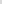 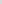 к приказу МКУ «Управление образования» г. Рубцовска от ___________№___________План мероприятий «дорожная карта»по реализации в общеобразовательных учреждениях г. Рубцовскапроекта «Театр в школе» до 2024 годаШашок Александр Васильевич, 9-63-47Вафина ирина Александровна, 9-63-51Маслова Марина Александровна, 9-63-54№Наименование результата, мероприятияСрокиреализацииОжидаемый результатОтветственныйисполнительПримечанияОрганизационные условия создания и развития школьных театровОрганизационные условия создания и развития школьных театровОрганизационные условия создания и развития школьных театровОрганизационные условия создания и развития школьных театровОрганизационные условия создания и развития школьных театровОрганизационные условия создания и развития школьных театровНазначение ответственных  за реализацию проекта «Театр в школе» до 24.01.2023 Определенны ответственные лица за реализацию проекта «Театр в школе»Мищерин А.А.,Шашок А.В.,Вафина И.А.,Маслова М.А. Разработка Плана мероприятий («Дорожной карты») по реализации проекта «Театр в школе»январь 2023 г.Разработан план мероприятий по реализации проекта «Театр в школе» Шашок А.В.,Маслова М.А., руководители МБОУ Создание условий для реализации проекта «Театр в школе»2023-2024 гг.Создание школьных театров в том числе через создание новых мест, организацию сетевого взаимодействия, в рамках внеурочной деятельности или по программам дополнительного образованияШашок А.В.,Маслова М.А., руководители МБОУ Приложение 1 Чек –лист к «дорожной карте»Проведение анализа содержания программ школьных театров июнь-август 2023 г.Проведен анализ содержания программ школьных театров. Приведение программ школьных театров в соответствии с требованиями ФГОС Шашок А.В.,Маслова М.А.Создание на сайте МКУ «Управление образования» раздел «Театр в школе» для размещения информации по реализации ПроектаДо 01.02.2023Создан информационно-методический ресурс «Театр в школе».  Своевременное размещение информации о реализации ПроектаЗапрягаев Р.А.,Маслова М.А.Мониторинг сайтов общеобразовательных учреждений по созданию раздела «Театр в школе» До 01.02.2023Созданы информационно-методический ресурс «Театр в школе» на официальных сайтах ОУ. Своевременное размещение информации о реализации ПроектаМаслова М.А.Мониторинг по реализации  проекта «Театр в школе»До 29.05.2023Во всех МБОУ созданы школьные театры, реализуются программыШашок А.В.,Вафина И.А.,Маслова М.А.О проведении мониторинга будет направлен дополнительный запросСоздание реестра школьных театров в городе РубцовскеДо 01.06.2023Создан реестр школьных театров города Рубцовска, реестр размещен на официальном сайте МКУ «Управление образования» г. Рубцовска в разделе «Театр в школе»Запрягаев Р.А.,Маслова М.А.Организация и проведение мероприятий по созданию и развитию школьных театровОрганизация и проведение мероприятий по созданию и развитию школьных театровОрганизация и проведение мероприятий по созданию и развитию школьных театровОрганизация и проведение мероприятий по созданию и развитию школьных театровОрганизация и проведение мероприятий по созданию и развитию школьных театровОрганизация и проведение мероприятий по созданию и развитию школьных театровСоздание ММО педагогов –руководителей школьных театров До 11.09.2023Обмен педагогическим опытом , трансляция лучших практик по развитию школьных тетаров Шашок А.В.,Михайлюк Е.И., руководители МБОУ2.2.Участие в конкурсном отборе лучших практик по развитию театрального творчества в рамках муниципальных, региональных, всероссийских конкурсных мероприятий для педагогических работниковПо плану Министерства просвещения РФУчастие педагогов в конкурсном отборе и трансляция лучших образовательных практик по театральному творчеству в конкурсы профессионального мастерства педагогических работников Шашок А.В.,Михайлюк Е.И., Маслова М.А., руководители МБОУ2.3.Разработка шаблонов сетевых дополнительных общеразвивающих программ по театральному творчествуДо 01.09.2023Разработано не менее 2 шаблоновШашок А.В.,Михайлюк Е.И., Маслова М.А.,руководители МБУ ДОг. Рубцовска2.6.Участие в мероприятиях федерального уровня по реализации проекта «Школьный театр», включая мероприятия Федерального бюджетного образовательного учреждения «Всероссийский центр развития творчества и гуманитарных технологий (далее – ФГБУК «ВЦХТ»), Общероссийского общественно-государственного движения детей и молодежи «Движение Первых» (далее – РДДМ)   2023-2024 гг.Организованы и проведены школьные, муниципальные этапы социально значимых мероприятий для детей в области художественного творчества и развития школьных театров, ежегодное участие  не менее чем в двух конкурсных мероприятияхШашок А.В.,Маслова М.А., руководители МБОУОфициальный сайт ФГБУК «ВЦХТ»http://vcht.center/Официальный сайт РДДМhttps://xn--90acagbhgpca7c8c7f.xn--p1ai/  2.8.Участие в неделе театров, приуроченной к Международному дню театра 27 мартаПо плану Министерства просвещения РФОрганизация мероприятий, приуроченной к Международному дню театра 27 мартаШашок А.В.,Маслова М.А., руководители МБОУ2.9.Творческие встречи с актерами, режиссерами и другими работниками театров  города Рубцовска, экскурсии по театрамПо согласованию с МКУ «Управление культуры, спорта и молодежной политики»г. РубцовскаОрганизованы и проведены творческие встречи с актерами, режиссерами и другими работниками театров  города Рубцовска, экскурсии по театрам, вовлечение школьников в сферу театрального искусства, проведено не менее 2 встреч  Шашок А.В.,Вафина И.А.,Маслова М.А., руководители МБОУ2.10.Посещение школьниками города спектаклей в рамках программ «Пушкинская карта»По дополнительному плануОхват школьников мероприятиями, организованными в рамках проекта «Пушкинская карта»Шашок А.В.,Вафина И.А.,руководители МБОУОфициальный сайт программы «Пушкинская карта» https://пушка.рф 2.11.Организация и проведение мероприятий  школьных театров в рамках акции «Дети-детям», летние досуговые площадки 2023-2024гг.Проведены мероприятия школьных театров и организован показ спектаклей  в образовательных учреждениях города Рубцовска, взаимодействие с другими театральными коллективами и повышение уровня театрального мастерства за счет обмена опытомШашок А.В.,Вафина И.А.,Маслова М.А., руководители МБОУ, Развитие кадрового потенциалаРазвитие кадрового потенциалаРазвитие кадрового потенциалаРазвитие кадрового потенциалаРазвитие кадрового потенциалаРазвитие кадрового потенциалаУчастие в семинаре-совещании для руководителей, образовательных организаций, заместителей по ВР по созданию и организации работы Школьного театраФевраль2023г.Сформированы общие подходы к организации деятельности по программе «Школьный театр»Мищерин А.А.,Шашок А.В.,Вафина И.А.,Маслова М.А., руководители МБОУ, заместители по ВР Мастер-классы и семинары для руководителей и участников школьных театров 2023-2024гг.Повышение уровня знаний в области организации работы детского –театрального коллективаШашок А.В.,Вафина И.А.,Маслова М.А., руководители МБОУ,по согласованию с МКУ «Управление культуры, спорта и молодежной политики» г. РубцовскаОрганизация участия в курсах повышения квалификации для руководителей школьных театровПо графику КАУ ДПО «АИРО имени А.М. Топорова»Михайлюк Е.И., Маслова М.А.,Руководители МБОУОфициальный сайт АИРОhttps://iro22.ru/ Участие в обучающих вебинарах для педагогических работников, реализующих программы Школьных театров 2023 –2024 гг.Оказана методическая помощь педагогам- практикам в организации деятельности по программе «Театр в школе»Михайлюк Е.И., Маслова М.А.,Руководители МБОУИнформационно-методическая поддержка педагогов дополнительного образования, реализующих программы школьных театров, по мотивации и сопровождения участия во всероссийских конкурсах профессионального мастерства работников сферы образования детей организуемых Министерством просвещения РФ («Сердце отдаю детям», «Панорама методических кейсов ДОД художественной направленности», «Конкурс лучших образовательных практик») ПостоянноСоздана система мотивации и непрерывного профессионального развития и образования, обеспечивается трансляция лучших практик и педагогического опыта на разных уровнях Шашок А.В.,Вафина И.А.,Михайлюк Е.И.,Маслова М.А.Создание условий для обучающихся, состоящих на различных видах учета, в том числе детей находящихся в ТЖС, детей с ОВЗ и детей-инвалидовСоздание условий для обучающихся, состоящих на различных видах учета, в том числе детей находящихся в ТЖС, детей с ОВЗ и детей-инвалидовСоздание условий для обучающихся, состоящих на различных видах учета, в том числе детей находящихся в ТЖС, детей с ОВЗ и детей-инвалидовСоздание условий для обучающихся, состоящих на различных видах учета, в том числе детей находящихся в ТЖС, детей с ОВЗ и детей-инвалидовСоздание условий для обучающихся, состоящих на различных видах учета, в том числе детей находящихся в ТЖС, детей с ОВЗ и детей-инвалидовСоздание условий для обучающихся, состоящих на различных видах учета, в том числе детей находящихся в ТЖС, детей с ОВЗ и детей-инвалидовОбеспечение участия детей  в школьных и муниципальных этапах всероссийских социально-значимых мероприятиях для детей 2023-2024гг.Социокультурная реабилитация детей с ОВЗ, инвалидностью, повышение охвата участия и мотивация детей состоящих на различных видах учета, находящихся в ТЖС к достижению творческих результатов в социально-значимых всероссийских мероприятиях.Шашок А.В.,Вафина И.А.,Ермакова Е.В., Маслова М.А., руководители МБОУОбеспечение участия детей  в реализации проекта «Театр в школе»2023-2024 гг.Социокультурная реабилитация детей с ОВЗ, инвалидностью, повышение охвата участия и мотивация детей состоящих на различных видах учета, находящихся в ТЖС к достижению творческих результатовШашок А.В.,Вафина И.А.,Ермакова Е.В., Маслова М.А.,руководители МБОУ